DECISIONS DELEGATED TO OFFICERS Approval checklist Decision title: Sub-division of Units 5 and 6 Covered Market, OxfordDecision date:28 October 2021Source of delegation: Part 4.4 of the Constitution: All executive functions except the ones in Part 4.5, 4.6, and 4.7 are delegated tothe officers in the senior management structureWhat decision was made?Award of contract to ODS to undertake repair work and sub division, to provide 2 separate units, at  5 – 6 Covered Market, for the value of circa £18k in accordance with Part 19.11 of the ConstitutionThe cost of the necessary works will be in the region of £18k. A preliminary quotation has been provided by Oxford Direct Services. This needs to be finalised once the Planning Conditions are discharged.Purpose: In the past, 5/6 have been let as a single unit. The emphasis now is for smaller units.  Sub division will mean two smaller units will be provided, as originally.Reasons: Provide two smaller units for easier letting.Corporate Assets identified the requirement for these worksDecision made by: Jane Winfield, Head of Corporate PropertyOther options considered: Leave the double unit as currently – this size of unit is more difficult to let.Documents considered: Drawings of the works, copies of Planning Permission and Conservation Consent can be provided on requestKey or Not Key: Not keyWards significantly affected: NoneDeclared conflict of interest: None knownThis form was completed by:Name & title:Date:Katharine GouldSenior Building Surveyor, Property Services28 October 2021Decision makerName and job titleDate Senior officer(s) 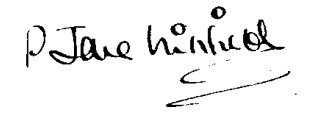 Jane Winfield, Head of Corporate Property28 October 2021